【月考试卷】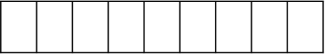 吉林省松原市前郭尔罗斯蒙古族自治县第五中学2020-2021学年度高考月考试卷（五月） 历史试卷注意事项：1、本试卷分第Ⅰ卷（选择题）和第Ⅱ卷（非选择题）两部分。答题前，考生务必将自己的姓名、考生号填写在答题卡上。 2、回答第Ⅰ卷时，选出每小题的答案后，用铅笔把答题卡上对应题目的答案标号涂黑，如需改动，用橡皮擦干净后，再选涂其他答案标号。写在试卷上无效。 3、回答第Ⅱ卷时，将答案填写在答题卡上，写在试卷上无效。 4、考试结束，将本试卷和答题卡一并交回。第Ⅰ卷（选择题）本卷共15个小题，每小题3分，共45分。在每小题给出的四个选项中，只有一项是符合题目要求的。1．西周晚期，周夷王听信谗言烹杀了齐哀公，立哀公之弟为胡公；后齐国国人击杀胡公，立哀公之子为齐献公。周宣王喜爱鲁国少子公子戏，执意立其为鲁国太子，引发鲁国内乱；周天子声望大减，诸侯多有违抗王命之举。这说明当时（   ）A．嫡长子继承制日趋制度化               B．周王丧失了天下共主地位C．中央集权体制已初现雏形               D．传统的礼乐秩序受到挑战2．地图是历史研究的重要资料。下图是长沙汉马王堆出土的绘制于公元前2世纪的《长沙国南部驻军图》，由此可以推断该图（   ）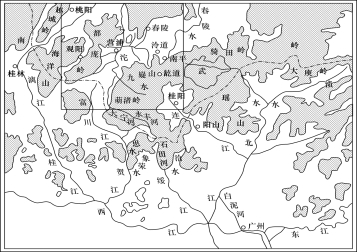 A．材质上必定为纸张地图	             B．主要反映今长沙地区的驻军概况C．体现此时中央集权强化	             D．体现了汉朝中央与地方的博弈3．有学者对山西大同地区已发掘的北魏晚期墓葬进行研究时发现，汉族贵族墓中出土的陶俑男戴风帽，女性高髻包巾，身穿斜领窄袖长袍，是鲜卑族的民族服饰；而鲜卑贵族的墓葬形制是方形弧边四角攒尖顶的砖室墓，是典型的汉族墓葬风格。这一现象出现的主要原因是（   ）A．民族间经济和文化相互融合         B．统治者“封建化”的结果C．三教合一推动民众习俗趋同         D．经济重心开始向南方转移4．北宋理学家张载曾亲自带领学生进行恢复古礼和井田制的实验，他们用儒家礼制净化民俗民风，并且按照《周礼》的模式，划分为公田、私田数井，分给无地少地的农民。张载此举（   ）A．有利于商品经济发展                 B．完成了儒学复兴大业C．解决了土地兼并问题                 D．体现了传统民本思想5．太湖南端的菱湖地区布满数以千计的小型水域，水域里深挖的各种湖荡具有养鱼、种菱、植藕、蓄水等功能，而深挖湖荡堆积而成的荡埂可以植桑。到了明末，该地已是“鱼廛丝市闹通衢，懈壤今成贡赋区”。由此可见，菱湖地区的兴盛主要是由于（   ）A．经济政策的转变                     B．生产技术的进步C．生产模式的优化                     D．经济重心的南移6．江苏巡抚李鸿章对苏州阊门外所建题为“民不能忘”的汉白玉牌坊耿耿于怀，责问：“阊门外白石牌坊何以建于伪忠王耶?”他得到的答复是：牌坊为担任乡官者所捐建，建牌坊乃是因为太平天国的“减粮”政策。这使他深受刺激。李鸿章主政期间，苏州等地终于成功减赋。由此可知，太平天国运动（   ）A．确实推行了《天朝田亩制度》           B．推行的政策顺应历史发展潮流C．对清末地方治理起到助推作用           D．重视摧毁过时的地方经济制度7．毛泽东曾针对井冈山根据地政权建设中存在的问题，提出了具体解决措施。其一，要重视工农兵代表会。通过制订详细的各级工农兵代表会组织法，加强代表会的建设。其二，要更好地发挥政府的作用。他提出，党的主张、办法，除宣传外，在执行的时候必须要通过政府的组织。毛泽东意在（   ）A．阐释中国革命的性质                 B．坚持土地革命和武装斗争C．批判右倾错误的危害                 D．强调“党政分开”的思想8．1887年，中国占全国人口2%的富有阶层（以地租、利润、利息等为主的财产收入者）的收入占全国国民收入的比例为21%，而占全国人口98%的普通阶层的收入在全部国民收入中只占79%的比重；20世纪30年代初中期，中国国民收入中工资薪金收入所占比重达49%，而财产收入所占比重为51%。上述中国国民收入的变化表明（   ）A．政局动荡制约国民收入              B．中国资本主义得到发展C．城市人口出现缓慢增长              D．农产品商品化程度提高9．在1952、1953年，大批高校和中专毕业生响应国家号召，奔赴工业建设的最前线，一些理工科大学生，甚至提前一年毕业分配。1953年暑期高校毕业生分配的基本方针是：集中使用，重点配备。这反映出当时（   ）A．国家发展战略的需要               B．正在全面开展社会主义工业化建设C．计划经济已初具规模               D．大跃进运动提高毕业生工作积极性10．20世纪80年代初，深圳一位房地产局干部翻遍马列原著，终于在《列宁全集》中查出列宁引用恩格斯的一段话来：“……住宅、工厂等等，至少是在过渡时期未必会毫无代价地交给个人或协作社使用。同样，消灭土地私有制并不要求消灭地租，而是要求把地租——虽然是用改变过的形式——转交给社会。”当时深圳干部人人会背这段语录，有考察和质问者远道前来，他们就流利地背诵给那些人听。这说明（   ）A．改革开放的过程中阻力重重       B．改革开放必须要坚持社会主义道路C．深圳特区官员思想保守顽固       D．经济体制改革尚未涉及所有制问题11．据图可知，温州（   ）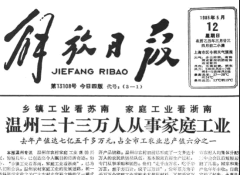 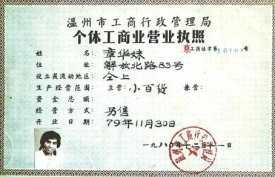 A．是改革开放的先锋                  B．经济发展呈现新气象C．市场经济体制确立                  D．工业化成果全国领先12．1511年，伊拉斯谟出版《愚人颂》，成为欧洲各国的畅销书。“愚人”是中世纪寓意文学中的一个人格化、形象化的概念，作者借“愚夫人”之口嘲笑当时的僧侣、神学家、君主和贵族。《愚人颂》的问世（   ）A．为德国宗教改革开辟了道路         B．引发了一场反对封建秩序的革命C．有利于欧洲资本主义的成长         D．重塑了古希腊文化的理想和精神13．18世纪，英国妇女一般过着“男人耕地，女人守锅台。男人佩刀剑，女人掌针线”的生活。1851年，英国已有约7万妇女从事教师工作；1854年，英国派出一批女护士奔赴克里米亚1次战场。这表明，工业革命（   ）A．提高了妇女的政治地位              B．改变了传统的婚姻观念C．提升了英国的国家实力              D．推动了女性的角色转变14．图2所示为1938年的漫画《仍有希望》，画面中英国首相张伯伦手握橄榄枝，背上插着天使的翅膀，带着“和平希望”在乌云密布的天空中来回奔波。据此可知，该漫画可用来说明当时英国（   ）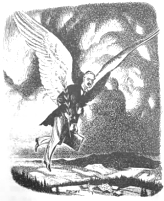 A．敦促各国关注欧洲局势               B．对德绥靖政策取得重大成就C．宣扬抗争维护世界和平               D．主张和平解决欧洲大国的纷争15．下图是1500—1998年中国、日本、美国和英国的GDP年均增长率趋势图。其中丙曲线代表的国家是（   ）1500—1998年中国、日本、美国和英国的GDP年均增长率趋势图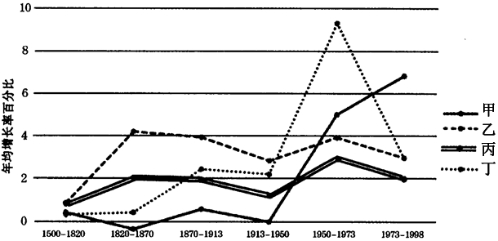 A．英国            B．美国  	        C．中国             D．日本第Ⅱ卷（非选择题）本卷共55分。第16、17、18题为必考题，每个试题考生都必须作答。第19、20、21题为选考题，考生根据要求作答。（一）必考题：共43分。16．阅读材料，完成下列要求。（15分）材料一  将南明政权及其抗清臣子们视为“伪”与“叛逆”是清朝入关以来的一贯国策。乾隆三十一年（1766年），乾隆突然颁布一则谕旨，针对明清鼎革时代的历史叙述，提出了两项方针：第一，官方史书今后在叙述南明诸王及其他的几个“小朝廷”时，不再需要冠以“伪（政权）”的前缀；第二，对于抗清的明朝大臣们，也不再视他们为“叛逆”。1775年，朝廷正式宣布纂修《钦定胜朝殉节诸臣录》，在淡化了抗清色彩后，肯定了南明抗清者史可法、张煌言、刘宗周等殉国者的忠节，以“宠奖忠贞，风励臣节”。——摘编自陈永明《清代前期的政治认同与历史书写》等材料二  在元代，宋辽金的正统之争在朝野内外产生了激烈争论。官方最终决定同时修《宋史》《辽史》《金史》，“三国各与正统，各系其年号”。明代，以宋为尊而贬抑辽金的观念几乎是明代士大夫的共识。入关后，清朝提升了辽金王朝的历史地位。康熙通过对金太祖与金世宗的尊崇，半公开地为金王朝争正统。由于清朝与金朝系出女真同源，汉族士大夫们很少对宋辽金正统之争这一高度政治化的话题发表言论。1781年，《四库全书》的编纂者准备删掉元人杨维桢的《正统辩》。这篇名文持论非常清晰：元朝的正统并非来自辽金，而是来自两宋。乾隆帝特意为此发来上谕，表达了对杨维桢观点的认可，“以元继南宋为正统，持论颇正”，同时宣称“我朝为明复仇讨贼，定鼎中原，合一海宇，为自古天下最正”。——摘编自杨念群《何处是“江南”－－清朝正统观的确立与士林精神世界的变异》等（1）根据材料一、二并结合所学知识，指出乾隆年间清朝历史文化政策的重大变化。（6分）（2）根据材料一、二并结合所学知识，分析乾隆年间清朝历史文化政策变化的原因，并分析其积极影响。（9分）17．（16分）1832年议会改革是英国从贵族政治转向现代民主政治的重要一步。阅读下列材料，回答问题。材料一  1829—1830年，英国出现粮食歉收和经济衰退现象，南部农场工人放火烧毁脱谷机。1829年12月，托马斯·阿特伍德等人组建了“伯明翰政治同盟”，类似的政治组织很快遍布英国各地。1830年，科贝特提出了五项议会改革要求。辉格党人认为必须采取适当的行动来阻止骚动升级及可能爆发的革命，同时借机击败长期执政的托利党人。1830年11月，格雷伯爵领导下的辉格党迫使威灵顿领导的托利党政府辞职。格雷政府上台后立即向议会提交议会改革法案。法案先后二次在下院通过，但又二次被上院否决。于是，格雷要求国王册封50个辉格贵族，确保法案在上院通过。在遭到威廉四世拒绝后，格雷以辞职抗议。最终，威灵顿放弃组阁，格雷重新出任首相。1832年6月4日，议案再次提交上院，法案以106张赞成票对22张反对票获得通过。——摘编自刘成《民主的悖论：英国议会选举制度改革》材料二  根据1832年改革法令，56个腐败选区被废除，30个较小的选区失掉了一个席位。在伦敦和其他新兴城市，新设了40多个新选区。仍有一些仅有数十名选民的小选邑被保留下来；一些人口较多的城市依然无权选送代表。改革法案还保留了选举人的财产资格，规定地主或房主年收入10镑者、租地经营达50镑者才有选举权。全国选民大约增加了30万，选民比例在全国成年居民中的比例有5%提高到8%。——阎照祥《英国政治制度史》（1）结合材料一和所学知识，概括1832年英国议会改革的背景。（6分）（2）结合材料二和所学知识，谈谈你对1832年议会改革的认识。（10分）18．阅读材料，完成下列要求。（12分）材料  中国共产党自诞生之日起，就把为人民谋幸福，实现人民安居乐业当作必然追求。这种追求的体现不仅在于构建以人民为本位的崭新政治运作模式，实现人民当家作主，而且在于从变化发展的社会现实中，构建起满足人们现实利益并得以成长的民生发展体系。——摘编自胡柳娟《中国共产党民生思想的百年探索与发展》结合材料与中国近现代中的相关知识，自行拟定一个具体的论题，并就所拟论题进行阐述。（要求；论题明确，史论结合，逻辑严密，表述通畅）（二）选考题：共12分。请考生从3道题中任选一题作答，并用2B铅笔将答题卡上所选题目对应的题号右侧方框涂黑，按所涂题号进行评分；多涂、多答，按所涂的首题进行评分；不涂，按本选考题的首题进行评分。19．【选修1：历史上重大改革回眸】（12分）材料——摘编自《清史稿》《清世宗实录》等（1）根据材料并结合所学知识，概括此番改革的背景。（6分）（2）根据材料并结合所学知识，说明此番改革的影响。（6分）20．【历史一选修3：20世纪的战争与和平】（12分）材料  对英国来说，尽管到1941年6月，随着德军东进入侵苏联而大大减轻了对其本土的威胁，事关帝国生存的地中海和中东局势依然严峻，更有甚者，日本在确立了南进战略后对英国在远东的利益构成了严重威胁。决策层认为，仅靠美国援助而不参战，英国将无力打赢这场战争。受困于国内形势，罗斯福在二战爆发后采取了以物质援助而非直接参战的策略来帮助英国等反法西斯国家抵抗德意志的侵略。于是两国首脑于1941年8月举行大西洋会议，并签署了《大西洋宪章》。该文件宣布对德战争的目的和战后和平的处置，同时表明两国不追求领土或其他方面的扩张，不承认法西斯通过侵略造成的领土变更，摧毁纳粹暴政后重建和平等。对此，英国首相丘吉尔说：“这项联合宣言的影响深远的重要性显而易见。美国在名义上仍属中立，却同一个交战国发表这样的宣言，仅就这一件事而论，就是惊人的。”——摘编自《<大西洋宪章>与罗斯福思想探析》（1）根据材料并结合所学知识，分析英美两国举行大西洋会议的背景。（6分）（2）根据材料并结合所学知识，概括指出《大西洋宪章》签署的积极作用。（6分）21．【历史一选修4：中外历史人物评说】（12分）材料  胡林翼，1812年生，字贶生，晚清中兴名臣之一，湘军重要首领，湖南益阳县泉交河人。道光十六年进士。被选为庶吉士，授编修。当他初任湖北巡抚时，正值武汉两次失陷、湖北大半沦没于太平军，可谓库储一空，百物荡然。然而胡林翼通过改漕章、通蜀盐、整榷务等手段，岁入四百多万两银子，在当时东南诸省中仅次于江苏和浙江。这些钱，主要用作湘军军饷。其实除养兵外，这些钱有的用来“分援邻省，规画江淮”，有的则作为备用之银，“为养士及假归来依之营官、哨官起见”。后者尤值得一提，胡林翼对于属下将士十分爱护，经常予以资助。在任贵州知府时，强化团练、保甲，镇压黄平、台拱、清江、天柱等地苗民起义和湖南李沅发起义。胡林翼文武双全，且能诗能文主张“用兵不如用民”，“用兵”只能治标，收一时之功，“用民”才是治本，享长久安定。胡林翼在贵州安顺知府任上，立志安定一方，他经常芒鞋短衣，深入群众摸民情，探匪情，带领官兵与盗匪作战数百次，积累了丰富的作战经验，编成了《胡氏兵法》。（1）根据材料，概括胡林翼的执政措施。（6分）（2）根据材料并结合所学知识，评价胡林翼对晚清统治的作用。（6分）绝密 ★ 启用前历 史 答 案第Ⅰ卷（选择题）1．【答案】D【解析】周夷王立哀公之弟、周宣王立鲁国少子公子戏分别引发了齐国、鲁国的内乱，说明周天子的权威受到了挑战，而且诸侯多有违抗王命之举，更说明当时的礼乐秩序下的等级关系受到了挑战，故选D项；周夷王和周宣王作为天子都做不立嫡长子的举动，说明嫡长子继承制并没有完全制度化，排除A项；平王东迁（东周建立）后，周王丧失了天下共主的地位，而不是西周晚期，排除B项；中央集权体制出现雏形应该是在战国时期，不实习周晚期，排除C项。2．【答案】D【解析】《长沙国南部驻军图》绘制于公元前2世纪，“长沙国”说明当时实行郡国并行制，该图是朝廷和长沙国驻军对付割据南越的南越王进攻，本身体现了中央与地方的博弈，故选D项；公元前2世纪还处于西汉的前期，当时虽然在甘肃天水放马滩出土了最早的纸，但是还没有广泛使用，所以没法说明地图的材质一定是纸张，排除A项；由地图中“桂林”、“漓江”可知，这不是今天的长沙地区，而是岭南，排除B项；郡国并行制下在公元前2世纪已经出现了地方割据势力，所以中央集权并没有强化，排除C项。3．【答案】A【解析】汉族墓葬中出现鲜卑族服饰的陶俑，鲜卑族墓葬形制呈现汉族风格，这与北方民族大交融背景下鲜卑族与汉族在生产生活方面的相互交融密不可分，故选A项；B项无法解释汉族墓葬中出现鲜卑族服饰的陶俑，排除B项；“三教合一”现象出现在隋代，排除C项；大同地区属于北方，且仅据墓葬风格及陶俑形制无法推知经济重心是否南移，排除D项。4．【答案】D【解析】材料体现作为理学家的张载企图用儒家礼制净化民俗，并将土地“分给无地少地的农民”，体现了儒家的民本思想，故选D项；材料涉及土地的使用，没有体现商品交换，排除A项；张载是儒学复兴时期的“北宋五子”之一，复兴的完成是南宋的朱熹，排除B项；张载个人的实验不能解决社会的土地兼并问题，排除C项。5．【答案】C【解析】据材料“水域里深挖的各种湖荡具有养鱼、种菱、植藕、蓄水等功能，而深挖湖荡堆积而成的荡埂可以植桑”可知菱湖地区生产经营多样化，收入来源广泛，因此“鱼廛丝市闹通衢，懈壤今成贡赋区”，故选C项；材料第一句话已突出其菱湖地区兴盛的原因在于经营种类多，收入来源广泛，非经济政策的影响，排除A项；材料突出经营种类多对经济发展的推动作用，并不是强调技术的作用，排除B项；材料只涉及菱湖地区，并非南方整体经济在全国的地位，排除D项。6．【答案】C【解析】李鸿章听说白石牌坊捐建是由于太平天国的减粮政策后深受刺激，并且在主政时促使苏州等地成功减负，说明太平天国的惠民政策促使清末地方治理中也有了相应举措，故选C项；《天朝田亩制度》是太平天国的革命纲领，题干中的信息没法看出是否推行过，排除A项；太平天国推行的政策是相对落后的，没法说顺应历史发展潮流，排除B项；太平天国想要推行的依然是小农经济基础上的经济制度，题干并没有体现重视摧毁过时的经济制度，排除D项。7．【答案】D【解析】强调“党政分开”，与材料中“要更好地发挥政府的作用”“党的主张、办法，除宣传外，在执行的时候必须要通过政府的组织”相符，故选D项；抗日战争时期，毛泽东发表了《新民主主义论》等文章，对中国革命的历史进程作了详尽完整的论述，创造性地提出新民主主义革命的科学概念，中国革命的性质是宏观方面，与材料中“根据地政权建设”的“具体解决措施”不符，排除A项；土地革命和武装斗争是井冈山根据地的成功经验，不是“建设中存在的问题”，排除B项；材料中“具体解决措施”无法体现是“针对”右倾错误，排除C项。8．【答案】B【解析】根据材料可知1887年社会贫富差距较大，大部分收入掌握在少部分人手中，到20世纪30年代“中国国民收入中工资薪金收入所占比重达49%，而财产收入所占比重为51%”可知中国资本主义得到发展，国民收入不断提高，故选B项；1887年至20世纪30年代政局十分动荡，但国民收入仍在提高，排除A项；据材料“中国国民收入中工资薪金收入所占比重达49%，而财产收入所占比重为51%”可知材料表明中国国民收入的提高，而非城市人口的增长，排除C项；据材料“中国国民收入中工资薪金收入所占比重达49%，而财产收入所占比重为51%。”说明民族工业的发展推动了国民收入的提高，而非农产品的商品化，排除D项。9．【答案】A【解析】大批毕业生奔赴工业建设最前线，这一毕业分配现象与当时党和国家重点发展工业的战略方针密不可分，故选A项；全面建设社会主义是在1956年三大改造完成后才开始的，排除B项；1956年三大改造完成后计划经济在我国初步建立，时间不符，排除C项；“大跃进”运动开始于1958年，时间不符，排除D项。10．【答案】A【解析】由题干中的“翻遍马列原著，终于在《列宁全集》中查出列宁引用恩格斯的一段话来”、“有考察和质问者远道前来，他们就流利地背诵给那些人听”，可知在改革开放初期，人们思想保守，对与马列原著不同的做法不能接受，说明改革阻力较大，故选A项；B的说法正确，但是与题目主旨——改革开放过程中人们思想保守导致阻力较大不符，排除B项；题干中的“深圳干部人人会背这段语录，有考察和质问者远道前来，他们就流利地背诵给那些人听”说明深圳干部思想是解放的，排除C项；由题干中的“消灭土地私有制”可知，当时改革已经涉及到了所有制问题，排除D项。11．【答案】B【解析】左边图片的主题是家庭联产承包责任制的发展，右边图片反映出温州出现了个体私营经济，是经济体制改革的重要表现，说明经济发展呈现新气象，故选B项；对外开放的先锋是深圳，排除A项；1992年中国十四大才提出建立社会主义市场经济体制的目标，时间不符合，排除C项；家庭联产承包责任制的实行和个体经济的出现，说明经济体制改革初显成果，但无法反映工业化水平，排除D项。12．【答案】C【解析】伊拉斯谟出版《愚人颂》嘲笑当时的僧侣、神学家、君主和贵族，对当时的社会起到了思想解放的作用，这有利于当时资本主义的发展，故选C项；马丁路德的《九十五条论纲》为德国的宗教改革开辟了道路，而不是伊拉斯谟的《愚人颂》，排除A项；反对封建秩序的革命是指资产阶级革命，《愚人颂》作为一个文学作品没有这么大的作用，排除B项；《愚人颂》作为一个文艺复兴时期的作品，主要作用是思想解放，重塑古希腊文化的理想和精神只是一个旗号，排除D项。13．【答案】D【解析】据材料可知，18世纪英国妇女的社会角色一般为家庭妇女，1851年后许多妇女开始从事教师、护士等职业，结合所学1851年英国工业革命结束不久，说明工业革命推动女性的角色转变，故选D项；材料所述为英国妇女职业的变化而非政治地位的提高，排除A项；材料没有婚姻观念的相关信息，排除B项；英国妇女职业的变化不能说明英国国家实力的提高，排除C项。14．【答案】D【解析】根据材料中“橄榄枝”“带着‘和平希望’在乌云密布的天空中来回奔波”结合所学，当时的德国法西斯势力正在欧洲大陆侵略扩张，而英法等国签订慕尼黑协定对法西斯国家采取绥靖政策，主张和平解决欧洲大国的纷争，故选D项；材料信息中只涉及英国对欧洲局势的态度，并未反映英国对欧洲各国的敦促，排除A项；根据所学，英国等国采取的对侵略者不加抵制，姑息纵容，妥协的政策，随法国沦陷而破产，表明对德绥靖政策的失败，排除B项；选项中“抗争”一词与材料中“橄榄枝”“和平”等信息不符，排除C项。15．【答案】A【解析】丙在1820—1913年间快速增长，在1913—1950年间增长放慢，1950—1973年快速增长，1973—1998增速下降，丙的变化趋势与乙类似，但同期增速低于乙，故乙应是英国，故选A项；乙在1820—1913年间快速增长，1913—1950年间虽有增长但低于前一时期，1950—1973年快速增长，1973年后增速下降，乙应为美国，排除B项；甲在1820年前增速几乎停滞，1820—1870年间为负增长，1950—1998年间持续增长，故甲应是中国，排除C项；丁在1870年后增长较快，1950—1973年是四个国家中增速最快的，1973—1998年增速明显下降，故丁应是日本，排除D项。第Ⅱ卷（非选择题）16．（15分）【答案】（1）变化：结束对南明的否定立场，承认其政权的合法性；从以金为正统到尊宋为正统；从北方民族王朝代表者自居转向中国大一统王朝的立场。（6分）（2）原因：清帝政治角色由“鼎革者”到“执政者”的转变；儒家思想的影响；缓和民族矛盾、安抚汉族士大夫、实现社会长治久安的政治需要。（4分，每点2分，任答两点即可）积极影响：有利于清代国家治理体系的完善和发展；促成了民众政治认同及文化认同的形成；有利于统一多民族封建国家的巩固和发展。（5分，每点2分，任答两点即可）【解析】（1）由材料一“官方史书今后在叙述南明诸王及其他的几个‘小朝廷’时，不再需要冠以‘伪（政权）’的前缀”可得，结束对南明的否定立场，承认其政权的合法性；由材料二“元朝的正统并非来自辽金，而是来自两宋”、“以元继南宋为正统，持论颇正”等信息可得，从以金为正统到尊宋为正统；由材料二“我朝为明复仇讨贼，定鼎中原，合一海宇，为自古天下最正”可得，从北方民族王朝代表者自居转向中国大一统王朝的立场。（2）第一小问原因，可以从清朝自身发展、思想传统和巩固统治等角度思考作答。从清朝自身发展来看，清初，清朝皇帝是推翻了明朝、建立新的王朝统治的政治角色，大清政权根基未深，尚需以贬抑南明政权及其抗清运动，来维护政权的合法性，而到了乾隆时代，中国社会的反清情绪已同灭亡时间超过百年的南明诸政权一样，逐渐淡漠，不再成为清政权迫在眉睫的威胁，清朝皇帝则将自己定位为执掌政权的统治者，维护现有的政治权威和统治就显得更加重要，所以清帝政治角色由“鼎革者”到“执政者”的转变是个重要原因；从思想传统来看，儒家思想一直有正统和非正统的观念影响，所以每个朝代在实现了朝代更迭之后都会有关于论证自己政权合法性的需要；从巩固统治角度看，乾隆年间，为了维护盛世局面，缓和民族矛盾、安抚汉族士大夫、实现社会长治久安的政治需要就是对自己王朝正统观念的最好诠释。第二小问积极影响，可以从对清朝、对民众和对国家长远发展等角度思考作答。具体来说，对清朝而言，这有利于清代国家治理体系的完善和发展；对民众而言，促成了民众政治认同及文化认同的形成；对于国家长远发展来讲，有利于统一多民族封建国家的巩固和发展。17．（16分）【答案】（1）机器大生产发展迅猛，工厂制度已经确立；工厂主和工人力量迅速壮大，他们对贵族控制下的现有议会制度十分不满，强烈要求扩大自身政治权利；南部农业工人已经采取暴力行动，政治联盟使两大阶层力量日益团结，这对现行统治秩序构成了很大威胁。（3点6分）（2）进步性：①调整了议席的分配；②增加了选民人数；③提高了选民比例；④扩大了统治基础；⑤工业资产阶级获得了更多议席，大大加强了在议会中的作用；⑥为工业资本主义的进一步发展提供了保障；⑦是英国从贵族政治转向现代民主政治的重要一步。（2分一点，任答3点6分）局限性：①改革不彻底；②土地贵族优势地位一定程度得到保留；③财产资格限制使广大中下层人民得不到选举权；④没有实现普选权。（2分一点，任答2点4分）【解析】（1）由议会改革的时间1832年并结合所学知识可知，当时英国工业革命使得机器大生产发展迅猛，工厂制度已经确立；与此同时，工厂主和工人力量迅速壮大，他们对贵族控制下的现有议会制度十分不满，强烈要求扩大自身政治权利。由材料一“英国出现粮食歉收和经济衰退现象，南部农场工人放火烧毁脱谷机”、“托马斯·阿特伍德等人组建了‘伯明翰政治同盟’，类似的政治组织很快遍布英国各地”等信息可得，南部农业工人已经采取暴力行动，政治联盟使两大阶层力量日益团结，这对现行统治秩序构成了很大威胁。（2）需要结合1832年改革的背景和内容进行辩证分析，既要看到议会改革给英国民主政治带来的积极作用和进步性，也要看到其局限和不足。从进步性角度看，由材料二“30个较小的选区失掉了一个席位”可得，调整了议席的分配；由材料二“全国选民大约增加了30万”可得，增加了选民人数；由材料二“选民比例在全国成年居民中的比例有5%提高到8%”可得，提高了选民比例。结合上述信息可以推论出这些改革内容使得英国资产阶级统治扩大了统治基础，工业资产阶级获得了更多议席，大大加强了在议会中的作用；同时也为工业资本主义的进一步发展提供了保障；改革也是英国从贵族政治转向现代民主政治的重要一步。从局限性角度看，总体来说，由于没有实现普选权，所以改革不彻底；具体来说，由材料二中的“地主或房主年收入10镑者、租地经营达50镑者才有选举权”可得，土地贵族优势地位一定程度得到保留，财产资格限制使广大中下层人民得不到选举权。18．（12分）【答案】示例：论题——中国共产党为人民而生，因人民而兴。（2分）1901年《辛丑条约》签订后，清廷堕落为“洋人的朝廷”，中国完全沦为半殖民地半封建社会，反帝反封建成为民主革命任务，农民阶级、资产阶级均未能彻底完成这一任务。1921年中国共产党成立了。中共二大明确提出反帝反封建的民主革命纲领，为中国人民的革命斗争指明了方向。在革命进程中，中国共产党根据中国社会特殊国情和社会主要矛盾的变化，适时调整革命斗争策略，与国民党合作进行国民大革命；开展土地革命反对国民党反动统治，与国民政府合作抗击日本侵略，领导解放战争推翻南京国民政府。不变的是，中国共产党始终坚持救国救民，将中华民族利益放在首位，力图民族独立。1949年10月1日新中国诞生，中国人民从此站起来了。新中国建立的政协制度、人大制度、民族区域自治制度和基层民主制度，坚持人民利益至上原则，人民当家做了主人。改革开放后，人民富起来了，国家强起来了。人民也积极拥护中国共产党的领导。（8分）一句话，中国共产党自诞生之日起，始终将人民利益放在首位，为人民而生，因人民而兴。（2分）【解析】本题为开放式设问。首先阅读材料，材料主旨是中国共产党为人民谋幸福的初衷未改。其次，拟定论题，并用具体史实加以论证即可。考生如选择“中国共产党为人民而生，因人民而兴”这一论题进行论述，则应在选择史料时应有侧重点，1840至1900年间列强侵略、中国共产党的成立、新民主主义革命、现代中国民主政治制度的建设等有关知识点必不可少。切记简单罗列史料，注意逻辑清晰，史论结合。最后对阐述进行总结升华。考生如有其他答案，言之有理即可得分。19．（12分）【答案】（1）土地兼并；人丁逃亡；丁役不均。（6分）（2）减少隐瞒人口的情况，人口的增长速度加快；降低了无地农民的税赋，促进了税收公平；简化了税赋征收手续，降低了税收稽征成本。（6分）【解析】（1）结合所学“摊丁入亩”是清朝政府将历代相沿的丁银并入田赋征收的一种赋税制度，标志着中国实行两千多年人头税（丁税）的废除；并据所学清朝初年知识可得土地兼并，人丁逃亡；据材料“河东粮轻丁多，河西粮多丁少”可得丁役不均。（2）结合所学“摊丁入亩”实施的背景和意义及材料中多省“通省计摊”可得减少隐瞒人口的情况，人口的增长速度加快；降低了无地农民的税赋，促进了税收公平；简化了税赋征收手续，降低了税收稽征成本。20．（12分）【答案】（1）背景：二战爆发后，战争规模不断扩大；英国希望得到美国的更大帮助，并希望美国调整政策，真正参与到二战中；美国自身的国家利益受到严重威胁，且继续调整其对外政策。（每点2分，三点6分）（2）积极作用：有利于鼓舞反法西斯国家人民的信心；有利于国际反法西斯统一战线的形成；打击法西斯国家，利于加快反法西斯的胜利进程；有利于二战后世界和平的实现；为二战后联合国宪章的形成奠定了基础。（每点2分，任意三点6分）【解析】（1）结合材料和所学可以从当时的战争形势、英国和美国各自所面临的形势三个角度来思考作答。从战争形势看，结合所学二战爆发后的战场形势可知，二战爆发后，法西斯国家不断扩大侵略，导致战争规模不断扩大；由材料“事关帝国生存的地中海和中东局势依然严峻，更有甚者，日本在确立了南进战略后对英国在远东的利益构成了严重威胁”、“仅靠美国援助而不参战，英国将无力打赢这场战争”等可得英国希望得到美国的更大帮助，并希望美国调整政策，真正参与到二战中；由材料“罗斯福在二战爆发后采取了以物质援助而非直接参战的策略来帮助英国等反法西斯国家抵抗德意志的侵略”再结合所学二战爆发后美国所面临的形势知识可得，美国自身的国家利益受到严重威胁，且继续调整其对外政策。（2）结合材料和所学二战的相关知识，可以从宪章对交战双方以及战后世界的安排等角度思考作答。具体来说，对反法西斯国家来看，《大西洋宪章》有利于鼓舞反法西斯国家人民的信心，也有利于国际反法西斯统一战线的形成；对法西斯国家来说，《大西洋宪章》对于打击法西斯国家有积极意义，有利于加快反法西斯的胜利进程；对于可以预见的战后世界安排来说，由材料“两国不追求领土或其他方面的扩张”、“该文件宣布对德战争的目的和战后和平的处置”、“摧毁纳粹暴政后重建和平”等可得有利于二战后世界和平的实现，也为二战后联合国宪章的形成奠定了基础。21．（12分）【答案】（1）措施：整顿商务，发展经济；筹集军饷，训练军队；剿灭匪患，镇压农民起义。（6分）（2）作用：养兵有方，提高了晚清军队的战斗力；镇压农民起义，维护了晚清政府的统治；剿灭匪患，维护了地方治安；发展商务，为近代化创造了条件，促使晚清中兴局面的出现。【解析】（1）据材料“通过改漕章、通蜀盐、整榷务等手段，岁入四百多万两银子，在当时东南诸省中仅次于江苏和浙江”可知整顿商务，发展经济；据材料“这些钱，主要用作湘军军饷”可知筹集军饷；结合材料“在任贵州知府时，强化团练、保甲，镇压黄平、台拱、清江、天柱等地苗民起义和湖南李沅发起义”“带领官兵与盗匪作战数百次”可知训练军队，镇压农民起义。（2）据材料“其实除养兵外，这些钱有的用来……对于属下将士十分爱护，经常予以资助”可知养兵有方，提高了晚清军队的战斗力；据材料“镇压黄平、台拱、清江、天柱等地苗民起义和湖南李沅发起义”可知镇压农民起义，维护了晚清政府的统治；据材料“立志安定一方，……带领官兵与盗匪作战数百次”可知剿灭匪患，维护了地方治安；据材料“然而胡林翼通过改漕章、通蜀盐、整榷务等……在当时东南诸省中仅次于江苏和浙江”可知发展商务，为近代化创造了条件，促使晚清中兴局面的出现。省名时间每两田赋银摊丁银摊征方式备考广东康熙五十五年1．069（钱）各州县计摊“丁随地起”，“见于明文者，自广东始”直隶雍正二年2．07（钱）通省计摊“雍正六年，又以长芦灶丁摊入亩”福建0．527—3．12（钱）各州县计摊屯田摊入丁银，每田银一两摊入0．083—1．448钱陕西1．53钱通省计摊《清史稿》甘肃河东1．53钱河西0．106钱通省计摊《清史稿》：“河东粮轻丁多，河西粮多丁少”，故“河东丁随粮办，河西粮照丁摊”